   The Slovak section of European Regional Science Association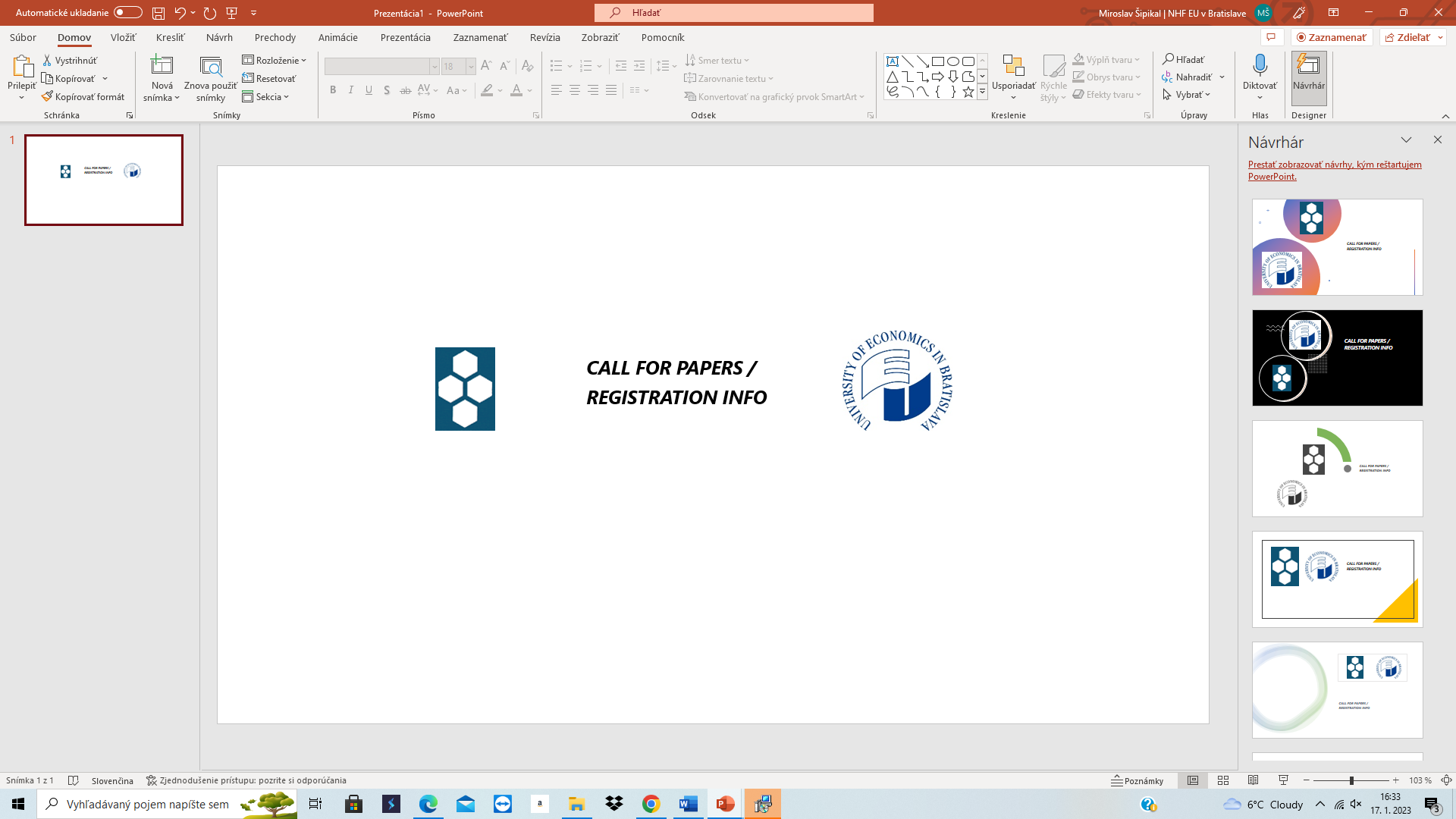 andDepartment of Public Administration and Regional Development of Faculty of National Economy of the University of Economics in Bratislavainvite you to participate in“11th WINTER SEMINAR”to be heldon 15th – 18th March 2023at Hotel Šport Donovaly, Slovakia.  https://hotelsport.sk/Key dates:Abstract submissions deadline February 15th, 2023 (Registration is open here.)Notification of acceptance: continuously, at least February 17th, 2023 Registration deadline and deadline for registration fee payment: February 25th, 2023.Deadline for sending articles: March 31st, 2023.Key note speaker: Eveline van Leeuwen, Wageningen UniversitySpecial Session: Societal challenges in digital eraPapers and discussions focused on the current societal challenges that communities and regions face in digital era. The session is a part of European project dealing with "Digital skills and cross-domain entrepreneurship for societal challenges" under the ERASMUS+ Programme.Accepted articles will be published in the conference proceedings "11th Central European Winter Seminar of Regional Science 2023” with ISBN. Conference language is English. Should you have any questions, please, do not hesitate to contact us via e-mail ersa@ersa.sk.Registration feeThe registration fee covers access to all conference sessions and keynote lectures, 1xraut dinner with social program, 2x dinner, refreshments during the conference, copy of the Conference proceedings.Accommodation could be booked directly with hotel, by mail recepcia@hotelsport.sk , stating ERSA winter seminar participation. Link to hotel: https://hotelsport.sk/?lang=en.Registration is open here. Instructions for the payment:• Bank: Slovenská sporiteľňa, a.s., Blagoevova 9, 851 04 Bratislava• IBAN: SK1509000000000174473633• SWIFT: GIBASKBX• Specific symbol: Name of the person for whom the payment was made;Early Bid (31st January 2022)Regular (25th February 2023)ERSA Member160 Eur170 EurERSA non - Member180 Eur190 Eur